Факультет деканы						Ноғайбаева М.С.Методбюро төрайымы					Телеуова Э.Т.Кафедра меңгерушісі					Омаров Ғ.Қ.Дәріскер							Ақымбек Е.Ш.Әл-Фараби атындағы Қазақ ұлттық университетіСиллабус8   кәсіптік базалық модуль бойыншаКөктемгі семестр 2016-2017 оқу жылы Әл-Фараби атындағы Қазақ ұлттық университетіСиллабус8   кәсіптік базалық модуль бойыншаКөктемгі семестр 2016-2017 оқу жылы Әл-Фараби атындағы Қазақ ұлттық университетіСиллабус8   кәсіптік базалық модуль бойыншаКөктемгі семестр 2016-2017 оқу жылы Әл-Фараби атындағы Қазақ ұлттық университетіСиллабус8   кәсіптік базалық модуль бойыншаКөктемгі семестр 2016-2017 оқу жылы Әл-Фараби атындағы Қазақ ұлттық университетіСиллабус8   кәсіптік базалық модуль бойыншаКөктемгі семестр 2016-2017 оқу жылы Әл-Фараби атындағы Қазақ ұлттық университетіСиллабус8   кәсіптік базалық модуль бойыншаКөктемгі семестр 2016-2017 оқу жылы Әл-Фараби атындағы Қазақ ұлттық университетіСиллабус8   кәсіптік базалық модуль бойыншаКөктемгі семестр 2016-2017 оқу жылы Әл-Фараби атындағы Қазақ ұлттық университетіСиллабус8   кәсіптік базалық модуль бойыншаКөктемгі семестр 2016-2017 оқу жылы Әл-Фараби атындағы Қазақ ұлттық университетіСиллабус8   кәсіптік базалық модуль бойыншаКөктемгі семестр 2016-2017 оқу жылы Әл-Фараби атындағы Қазақ ұлттық университетіСиллабус8   кәсіптік базалық модуль бойыншаКөктемгі семестр 2016-2017 оқу жылы Әл-Фараби атындағы Қазақ ұлттық университетіСиллабус8   кәсіптік базалық модуль бойыншаКөктемгі семестр 2016-2017 оқу жылы Әл-Фараби атындағы Қазақ ұлттық университетіСиллабус8   кәсіптік базалық модуль бойыншаКөктемгі семестр 2016-2017 оқу жылы Әл-Фараби атындағы Қазақ ұлттық университетіСиллабус8   кәсіптік базалық модуль бойыншаКөктемгі семестр 2016-2017 оқу жылы Әл-Фараби атындағы Қазақ ұлттық университетіСиллабус8   кәсіптік базалық модуль бойыншаКөктемгі семестр 2016-2017 оқу жылы Пәннің кодыПәннің кодыПәннің атыТипАптадағы сағат саныАптадағы сағат саныАптадағы сағат саныАптадағы сағат саныАптадағы сағат саныКредит саныКредит саныКредит саныECTSECTSПәннің кодыПәннің кодыПәннің атыТипЛекПрактПрактЛабЛабКредит саныКредит саныКредит саныECTSECTSҚазақстанның қола дәуірінің зерттелу мәселелері ОК2110033355ПререквизитыПререквизитыАрхеологиялық зерттеу әдістері, Тас ғасыры, Қазақстан тарихы, Археологияға кіріспе  Археологиялық зерттеу әдістері, Тас ғасыры, Қазақстан тарихы, Археологияға кіріспе  Археологиялық зерттеу әдістері, Тас ғасыры, Қазақстан тарихы, Археологияға кіріспе  Археологиялық зерттеу әдістері, Тас ғасыры, Қазақстан тарихы, Археологияға кіріспе  Археологиялық зерттеу әдістері, Тас ғасыры, Қазақстан тарихы, Археологияға кіріспе  Археологиялық зерттеу әдістері, Тас ғасыры, Қазақстан тарихы, Археологияға кіріспе  Археологиялық зерттеу әдістері, Тас ғасыры, Қазақстан тарихы, Археологияға кіріспе  Археологиялық зерттеу әдістері, Тас ғасыры, Қазақстан тарихы, Археологияға кіріспе  Археологиялық зерттеу әдістері, Тас ғасыры, Қазақстан тарихы, Археологияға кіріспе  Археологиялық зерттеу әдістері, Тас ғасыры, Қазақстан тарихы, Археологияға кіріспе  Археологиялық зерттеу әдістері, Тас ғасыры, Қазақстан тарихы, Археологияға кіріспе  Археологиялық зерттеу әдістері, Тас ғасыры, Қазақстан тарихы, Археологияға кіріспе  ЛекторЛекторАқымбек Е.Ш., PhD докторыАқымбек Е.Ш., PhD докторыАқымбек Е.Ш., PhD докторыАқымбек Е.Ш., PhD докторыОфис-сағаттарОфис-сағаттарОфис-сағаттарОфис-сағаттарОфис-сағаттарСабақ кестесі бойыншаСабақ кестесі бойыншаСабақ кестесі бойыншаe-maile-maile-mail: eraly_a@mail.rue-mail: eraly_a@mail.rue-mail: eraly_a@mail.rue-mail: eraly_a@mail.ruОфис-сағаттарОфис-сағаттарОфис-сағаттарОфис-сағаттарОфис-сағаттарСабақ кестесі бойыншаСабақ кестесі бойыншаСабақ кестесі бойыншаТелефондар Телефондар Телефоны: 377-33-31 (1285), 377-33-19Телефоны: 377-33-31 (1285), 377-33-19Телефоны: 377-33-31 (1285), 377-33-19Телефоны: 377-33-31 (1285), 377-33-19Аудитория Аудитория Аудитория Аудитория Аудитория Пәнге сипаттамаПәнге сипаттамаЕуразия кеңістігіндегі қола дәуірінің аса маңызды, ғылыми тұрғыдан ерекше құнды мәдениеттерінің ашылу, зерттелу тарихы кiредi. Тарихымызға тiкелей немесе жанама қатысы бар Еуразия аймағындағы, оның iшiнде елiмiзге көршiлес жатқан өңiрлер Кiндiк Азия, Кавказ, Сiбiр, Орал атырабына көбiрек көңiл бөлiндi. Бұл пән материалының негізгі бөлiгi Қазақстанның қола дәуірі археологиясына арналады. Пән қола дәуірінің археологиялық мәдениеттерін танып-бiлумен қатар оларды зерттеу әдiс-тәсiлдерiмен де таныстырады. Бағдарламаның материалдары кезеңдiк-дәуiрлiк және аймақтық принципте құрылды.Еуразия кеңістігіндегі қола дәуірінің аса маңызды, ғылыми тұрғыдан ерекше құнды мәдениеттерінің ашылу, зерттелу тарихы кiредi. Тарихымызға тiкелей немесе жанама қатысы бар Еуразия аймағындағы, оның iшiнде елiмiзге көршiлес жатқан өңiрлер Кiндiк Азия, Кавказ, Сiбiр, Орал атырабына көбiрек көңiл бөлiндi. Бұл пән материалының негізгі бөлiгi Қазақстанның қола дәуірі археологиясына арналады. Пән қола дәуірінің археологиялық мәдениеттерін танып-бiлумен қатар оларды зерттеу әдiс-тәсiлдерiмен де таныстырады. Бағдарламаның материалдары кезеңдiк-дәуiрлiк және аймақтық принципте құрылды.Еуразия кеңістігіндегі қола дәуірінің аса маңызды, ғылыми тұрғыдан ерекше құнды мәдениеттерінің ашылу, зерттелу тарихы кiредi. Тарихымызға тiкелей немесе жанама қатысы бар Еуразия аймағындағы, оның iшiнде елiмiзге көршiлес жатқан өңiрлер Кiндiк Азия, Кавказ, Сiбiр, Орал атырабына көбiрек көңiл бөлiндi. Бұл пән материалының негізгі бөлiгi Қазақстанның қола дәуірі археологиясына арналады. Пән қола дәуірінің археологиялық мәдениеттерін танып-бiлумен қатар оларды зерттеу әдiс-тәсiлдерiмен де таныстырады. Бағдарламаның материалдары кезеңдiк-дәуiрлiк және аймақтық принципте құрылды.Еуразия кеңістігіндегі қола дәуірінің аса маңызды, ғылыми тұрғыдан ерекше құнды мәдениеттерінің ашылу, зерттелу тарихы кiредi. Тарихымызға тiкелей немесе жанама қатысы бар Еуразия аймағындағы, оның iшiнде елiмiзге көршiлес жатқан өңiрлер Кiндiк Азия, Кавказ, Сiбiр, Орал атырабына көбiрек көңiл бөлiндi. Бұл пән материалының негізгі бөлiгi Қазақстанның қола дәуірі археологиясына арналады. Пән қола дәуірінің археологиялық мәдениеттерін танып-бiлумен қатар оларды зерттеу әдiс-тәсiлдерiмен де таныстырады. Бағдарламаның материалдары кезеңдiк-дәуiрлiк және аймақтық принципте құрылды.Еуразия кеңістігіндегі қола дәуірінің аса маңызды, ғылыми тұрғыдан ерекше құнды мәдениеттерінің ашылу, зерттелу тарихы кiредi. Тарихымызға тiкелей немесе жанама қатысы бар Еуразия аймағындағы, оның iшiнде елiмiзге көршiлес жатқан өңiрлер Кiндiк Азия, Кавказ, Сiбiр, Орал атырабына көбiрек көңiл бөлiндi. Бұл пән материалының негізгі бөлiгi Қазақстанның қола дәуірі археологиясына арналады. Пән қола дәуірінің археологиялық мәдениеттерін танып-бiлумен қатар оларды зерттеу әдiс-тәсiлдерiмен де таныстырады. Бағдарламаның материалдары кезеңдiк-дәуiрлiк және аймақтық принципте құрылды.Еуразия кеңістігіндегі қола дәуірінің аса маңызды, ғылыми тұрғыдан ерекше құнды мәдениеттерінің ашылу, зерттелу тарихы кiредi. Тарихымызға тiкелей немесе жанама қатысы бар Еуразия аймағындағы, оның iшiнде елiмiзге көршiлес жатқан өңiрлер Кiндiк Азия, Кавказ, Сiбiр, Орал атырабына көбiрек көңiл бөлiндi. Бұл пән материалының негізгі бөлiгi Қазақстанның қола дәуірі археологиясына арналады. Пән қола дәуірінің археологиялық мәдениеттерін танып-бiлумен қатар оларды зерттеу әдiс-тәсiлдерiмен де таныстырады. Бағдарламаның материалдары кезеңдiк-дәуiрлiк және аймақтық принципте құрылды.Еуразия кеңістігіндегі қола дәуірінің аса маңызды, ғылыми тұрғыдан ерекше құнды мәдениеттерінің ашылу, зерттелу тарихы кiредi. Тарихымызға тiкелей немесе жанама қатысы бар Еуразия аймағындағы, оның iшiнде елiмiзге көршiлес жатқан өңiрлер Кiндiк Азия, Кавказ, Сiбiр, Орал атырабына көбiрек көңiл бөлiндi. Бұл пән материалының негізгі бөлiгi Қазақстанның қола дәуірі археологиясына арналады. Пән қола дәуірінің археологиялық мәдениеттерін танып-бiлумен қатар оларды зерттеу әдiс-тәсiлдерiмен де таныстырады. Бағдарламаның материалдары кезеңдiк-дәуiрлiк және аймақтық принципте құрылды.Еуразия кеңістігіндегі қола дәуірінің аса маңызды, ғылыми тұрғыдан ерекше құнды мәдениеттерінің ашылу, зерттелу тарихы кiредi. Тарихымызға тiкелей немесе жанама қатысы бар Еуразия аймағындағы, оның iшiнде елiмiзге көршiлес жатқан өңiрлер Кiндiк Азия, Кавказ, Сiбiр, Орал атырабына көбiрек көңiл бөлiндi. Бұл пән материалының негізгі бөлiгi Қазақстанның қола дәуірі археологиясына арналады. Пән қола дәуірінің археологиялық мәдениеттерін танып-бiлумен қатар оларды зерттеу әдiс-тәсiлдерiмен де таныстырады. Бағдарламаның материалдары кезеңдiк-дәуiрлiк және аймақтық принципте құрылды.Еуразия кеңістігіндегі қола дәуірінің аса маңызды, ғылыми тұрғыдан ерекше құнды мәдениеттерінің ашылу, зерттелу тарихы кiредi. Тарихымызға тiкелей немесе жанама қатысы бар Еуразия аймағындағы, оның iшiнде елiмiзге көршiлес жатқан өңiрлер Кiндiк Азия, Кавказ, Сiбiр, Орал атырабына көбiрек көңiл бөлiндi. Бұл пән материалының негізгі бөлiгi Қазақстанның қола дәуірі археологиясына арналады. Пән қола дәуірінің археологиялық мәдениеттерін танып-бiлумен қатар оларды зерттеу әдiс-тәсiлдерiмен де таныстырады. Бағдарламаның материалдары кезеңдiк-дәуiрлiк және аймақтық принципте құрылды.Еуразия кеңістігіндегі қола дәуірінің аса маңызды, ғылыми тұрғыдан ерекше құнды мәдениеттерінің ашылу, зерттелу тарихы кiредi. Тарихымызға тiкелей немесе жанама қатысы бар Еуразия аймағындағы, оның iшiнде елiмiзге көршiлес жатқан өңiрлер Кiндiк Азия, Кавказ, Сiбiр, Орал атырабына көбiрек көңiл бөлiндi. Бұл пән материалының негізгі бөлiгi Қазақстанның қола дәуірі археологиясына арналады. Пән қола дәуірінің археологиялық мәдениеттерін танып-бiлумен қатар оларды зерттеу әдiс-тәсiлдерiмен де таныстырады. Бағдарламаның материалдары кезеңдiк-дәуiрлiк және аймақтық принципте құрылды.Еуразия кеңістігіндегі қола дәуірінің аса маңызды, ғылыми тұрғыдан ерекше құнды мәдениеттерінің ашылу, зерттелу тарихы кiредi. Тарихымызға тiкелей немесе жанама қатысы бар Еуразия аймағындағы, оның iшiнде елiмiзге көршiлес жатқан өңiрлер Кiндiк Азия, Кавказ, Сiбiр, Орал атырабына көбiрек көңiл бөлiндi. Бұл пән материалының негізгі бөлiгi Қазақстанның қола дәуірі археологиясына арналады. Пән қола дәуірінің археологиялық мәдениеттерін танып-бiлумен қатар оларды зерттеу әдiс-тәсiлдерiмен де таныстырады. Бағдарламаның материалдары кезеңдiк-дәуiрлiк және аймақтық принципте құрылды.Еуразия кеңістігіндегі қола дәуірінің аса маңызды, ғылыми тұрғыдан ерекше құнды мәдениеттерінің ашылу, зерттелу тарихы кiредi. Тарихымызға тiкелей немесе жанама қатысы бар Еуразия аймағындағы, оның iшiнде елiмiзге көршiлес жатқан өңiрлер Кiндiк Азия, Кавказ, Сiбiр, Орал атырабына көбiрек көңiл бөлiндi. Бұл пән материалының негізгі бөлiгi Қазақстанның қола дәуірі археологиясына арналады. Пән қола дәуірінің археологиялық мәдениеттерін танып-бiлумен қатар оларды зерттеу әдiс-тәсiлдерiмен де таныстырады. Бағдарламаның материалдары кезеңдiк-дәуiрлiк және аймақтық принципте құрылды.Курс мақсатыКурс мақсатыЕуразиядағы қола дәуірінің зерттелу тарихы, басты-басты мәдениеттері және өзіндік ерекшеліктерімен танысу. Қола дәуірі жұртшылығының шаруашылығы мен тұрмысы, өнері мен идеологиялық көзқарастары туралы білім алу.Еуразиядағы қола дәуірінің зерттелу тарихы, басты-басты мәдениеттері және өзіндік ерекшеліктерімен танысу. Қола дәуірі жұртшылығының шаруашылығы мен тұрмысы, өнері мен идеологиялық көзқарастары туралы білім алу.Еуразиядағы қола дәуірінің зерттелу тарихы, басты-басты мәдениеттері және өзіндік ерекшеліктерімен танысу. Қола дәуірі жұртшылығының шаруашылығы мен тұрмысы, өнері мен идеологиялық көзқарастары туралы білім алу.Еуразиядағы қола дәуірінің зерттелу тарихы, басты-басты мәдениеттері және өзіндік ерекшеліктерімен танысу. Қола дәуірі жұртшылығының шаруашылығы мен тұрмысы, өнері мен идеологиялық көзқарастары туралы білім алу.Еуразиядағы қола дәуірінің зерттелу тарихы, басты-басты мәдениеттері және өзіндік ерекшеліктерімен танысу. Қола дәуірі жұртшылығының шаруашылығы мен тұрмысы, өнері мен идеологиялық көзқарастары туралы білім алу.Еуразиядағы қола дәуірінің зерттелу тарихы, басты-басты мәдениеттері және өзіндік ерекшеліктерімен танысу. Қола дәуірі жұртшылығының шаруашылығы мен тұрмысы, өнері мен идеологиялық көзқарастары туралы білім алу.Еуразиядағы қола дәуірінің зерттелу тарихы, басты-басты мәдениеттері және өзіндік ерекшеліктерімен танысу. Қола дәуірі жұртшылығының шаруашылығы мен тұрмысы, өнері мен идеологиялық көзқарастары туралы білім алу.Еуразиядағы қола дәуірінің зерттелу тарихы, басты-басты мәдениеттері және өзіндік ерекшеліктерімен танысу. Қола дәуірі жұртшылығының шаруашылығы мен тұрмысы, өнері мен идеологиялық көзқарастары туралы білім алу.Еуразиядағы қола дәуірінің зерттелу тарихы, басты-басты мәдениеттері және өзіндік ерекшеліктерімен танысу. Қола дәуірі жұртшылығының шаруашылығы мен тұрмысы, өнері мен идеологиялық көзқарастары туралы білім алу.Еуразиядағы қола дәуірінің зерттелу тарихы, басты-басты мәдениеттері және өзіндік ерекшеліктерімен танысу. Қола дәуірі жұртшылығының шаруашылығы мен тұрмысы, өнері мен идеологиялық көзқарастары туралы білім алу.Еуразиядағы қола дәуірінің зерттелу тарихы, басты-басты мәдениеттері және өзіндік ерекшеліктерімен танысу. Қола дәуірі жұртшылығының шаруашылығы мен тұрмысы, өнері мен идеологиялық көзқарастары туралы білім алу.Еуразиядағы қола дәуірінің зерттелу тарихы, басты-басты мәдениеттері және өзіндік ерекшеліктерімен танысу. Қола дәуірі жұртшылығының шаруашылығы мен тұрмысы, өнері мен идеологиялық көзқарастары туралы білім алу.Оқытудың нәтижелеріОқытудың нәтижелеріЕвразия территориясындағы қола ғасырының археологиялық ескерткіштері туралы нақты мәліметтер;Еуразия ескерткіштері жүйесіндегі қола дәуірі ескерткіштерінің орны мен мәнін;Еуразия қола дәуірі мәдениеттері туралы шыққан әдебиеттердің барлығын.Осы курсты өту нәтижесінде студент төмендегі білгірлікке ие болу қажет:Артефактілермен аппеляция жасай білу;Салыстырмалы- тарихи анализ, типология;Тарихи қорытынды жасай білу.Евразия территориясындағы қола ғасырының археологиялық ескерткіштері туралы нақты мәліметтер;Еуразия ескерткіштері жүйесіндегі қола дәуірі ескерткіштерінің орны мен мәнін;Еуразия қола дәуірі мәдениеттері туралы шыққан әдебиеттердің барлығын.Осы курсты өту нәтижесінде студент төмендегі білгірлікке ие болу қажет:Артефактілермен аппеляция жасай білу;Салыстырмалы- тарихи анализ, типология;Тарихи қорытынды жасай білу.Евразия территориясындағы қола ғасырының археологиялық ескерткіштері туралы нақты мәліметтер;Еуразия ескерткіштері жүйесіндегі қола дәуірі ескерткіштерінің орны мен мәнін;Еуразия қола дәуірі мәдениеттері туралы шыққан әдебиеттердің барлығын.Осы курсты өту нәтижесінде студент төмендегі білгірлікке ие болу қажет:Артефактілермен аппеляция жасай білу;Салыстырмалы- тарихи анализ, типология;Тарихи қорытынды жасай білу.Евразия территориясындағы қола ғасырының археологиялық ескерткіштері туралы нақты мәліметтер;Еуразия ескерткіштері жүйесіндегі қола дәуірі ескерткіштерінің орны мен мәнін;Еуразия қола дәуірі мәдениеттері туралы шыққан әдебиеттердің барлығын.Осы курсты өту нәтижесінде студент төмендегі білгірлікке ие болу қажет:Артефактілермен аппеляция жасай білу;Салыстырмалы- тарихи анализ, типология;Тарихи қорытынды жасай білу.Евразия территориясындағы қола ғасырының археологиялық ескерткіштері туралы нақты мәліметтер;Еуразия ескерткіштері жүйесіндегі қола дәуірі ескерткіштерінің орны мен мәнін;Еуразия қола дәуірі мәдениеттері туралы шыққан әдебиеттердің барлығын.Осы курсты өту нәтижесінде студент төмендегі білгірлікке ие болу қажет:Артефактілермен аппеляция жасай білу;Салыстырмалы- тарихи анализ, типология;Тарихи қорытынды жасай білу.Евразия территориясындағы қола ғасырының археологиялық ескерткіштері туралы нақты мәліметтер;Еуразия ескерткіштері жүйесіндегі қола дәуірі ескерткіштерінің орны мен мәнін;Еуразия қола дәуірі мәдениеттері туралы шыққан әдебиеттердің барлығын.Осы курсты өту нәтижесінде студент төмендегі білгірлікке ие болу қажет:Артефактілермен аппеляция жасай білу;Салыстырмалы- тарихи анализ, типология;Тарихи қорытынды жасай білу.Евразия территориясындағы қола ғасырының археологиялық ескерткіштері туралы нақты мәліметтер;Еуразия ескерткіштері жүйесіндегі қола дәуірі ескерткіштерінің орны мен мәнін;Еуразия қола дәуірі мәдениеттері туралы шыққан әдебиеттердің барлығын.Осы курсты өту нәтижесінде студент төмендегі білгірлікке ие болу қажет:Артефактілермен аппеляция жасай білу;Салыстырмалы- тарихи анализ, типология;Тарихи қорытынды жасай білу.Евразия территориясындағы қола ғасырының археологиялық ескерткіштері туралы нақты мәліметтер;Еуразия ескерткіштері жүйесіндегі қола дәуірі ескерткіштерінің орны мен мәнін;Еуразия қола дәуірі мәдениеттері туралы шыққан әдебиеттердің барлығын.Осы курсты өту нәтижесінде студент төмендегі білгірлікке ие болу қажет:Артефактілермен аппеляция жасай білу;Салыстырмалы- тарихи анализ, типология;Тарихи қорытынды жасай білу.Евразия территориясындағы қола ғасырының археологиялық ескерткіштері туралы нақты мәліметтер;Еуразия ескерткіштері жүйесіндегі қола дәуірі ескерткіштерінің орны мен мәнін;Еуразия қола дәуірі мәдениеттері туралы шыққан әдебиеттердің барлығын.Осы курсты өту нәтижесінде студент төмендегі білгірлікке ие болу қажет:Артефактілермен аппеляция жасай білу;Салыстырмалы- тарихи анализ, типология;Тарихи қорытынды жасай білу.Евразия территориясындағы қола ғасырының археологиялық ескерткіштері туралы нақты мәліметтер;Еуразия ескерткіштері жүйесіндегі қола дәуірі ескерткіштерінің орны мен мәнін;Еуразия қола дәуірі мәдениеттері туралы шыққан әдебиеттердің барлығын.Осы курсты өту нәтижесінде студент төмендегі білгірлікке ие болу қажет:Артефактілермен аппеляция жасай білу;Салыстырмалы- тарихи анализ, типология;Тарихи қорытынды жасай білу.Евразия территориясындағы қола ғасырының археологиялық ескерткіштері туралы нақты мәліметтер;Еуразия ескерткіштері жүйесіндегі қола дәуірі ескерткіштерінің орны мен мәнін;Еуразия қола дәуірі мәдениеттері туралы шыққан әдебиеттердің барлығын.Осы курсты өту нәтижесінде студент төмендегі білгірлікке ие болу қажет:Артефактілермен аппеляция жасай білу;Салыстырмалы- тарихи анализ, типология;Тарихи қорытынды жасай білу.Евразия территориясындағы қола ғасырының археологиялық ескерткіштері туралы нақты мәліметтер;Еуразия ескерткіштері жүйесіндегі қола дәуірі ескерткіштерінің орны мен мәнін;Еуразия қола дәуірі мәдениеттері туралы шыққан әдебиеттердің барлығын.Осы курсты өту нәтижесінде студент төмендегі білгірлікке ие болу қажет:Артефактілермен аппеляция жасай білу;Салыстырмалы- тарихи анализ, типология;Тарихи қорытынды жасай білу.Әдебиеттер мен ресурстарӘдебиеттер мен ресурстарЕвдокимов В.В. Историческая среда эпохи бронзы степей Центрального и Северного Казахстана. А., 2000. Карабаспакова К.М. Жетысу и Южный Казахстан в эпоху бронзы. – Алматы, 2011. – 220 с. Ткачев А.А. Центральный Казахстан в эпоху бронзы. В двух частях. Тюмень, 2002. ч.I – 289 с. ч.II – 243 с.Мартынов А.И. Археология. – М.: Юрайт, 2013. Вопросы археологии Западного Казахстана. – Вып.1 – Самара,1996.Зданович Б.Г. Бронзовый век Урало-Казахстанских степей. – Свердловск, 1988.Кузмина Е.Е. Древнейшие скотоводы от Урала до Тянь-Шаня. – Фрунзе, 1986Онлайн қолжетімді: Ұсынылатын әдебиеттердің қосымша тізімі сіздің парақшаңыздың  univer.kaznu.kz. сайтында ПОӘК бөлімінде берілген.  Евдокимов В.В. Историческая среда эпохи бронзы степей Центрального и Северного Казахстана. А., 2000. Карабаспакова К.М. Жетысу и Южный Казахстан в эпоху бронзы. – Алматы, 2011. – 220 с. Ткачев А.А. Центральный Казахстан в эпоху бронзы. В двух частях. Тюмень, 2002. ч.I – 289 с. ч.II – 243 с.Мартынов А.И. Археология. – М.: Юрайт, 2013. Вопросы археологии Западного Казахстана. – Вып.1 – Самара,1996.Зданович Б.Г. Бронзовый век Урало-Казахстанских степей. – Свердловск, 1988.Кузмина Е.Е. Древнейшие скотоводы от Урала до Тянь-Шаня. – Фрунзе, 1986Онлайн қолжетімді: Ұсынылатын әдебиеттердің қосымша тізімі сіздің парақшаңыздың  univer.kaznu.kz. сайтында ПОӘК бөлімінде берілген.  Евдокимов В.В. Историческая среда эпохи бронзы степей Центрального и Северного Казахстана. А., 2000. Карабаспакова К.М. Жетысу и Южный Казахстан в эпоху бронзы. – Алматы, 2011. – 220 с. Ткачев А.А. Центральный Казахстан в эпоху бронзы. В двух частях. Тюмень, 2002. ч.I – 289 с. ч.II – 243 с.Мартынов А.И. Археология. – М.: Юрайт, 2013. Вопросы археологии Западного Казахстана. – Вып.1 – Самара,1996.Зданович Б.Г. Бронзовый век Урало-Казахстанских степей. – Свердловск, 1988.Кузмина Е.Е. Древнейшие скотоводы от Урала до Тянь-Шаня. – Фрунзе, 1986Онлайн қолжетімді: Ұсынылатын әдебиеттердің қосымша тізімі сіздің парақшаңыздың  univer.kaznu.kz. сайтында ПОӘК бөлімінде берілген.  Евдокимов В.В. Историческая среда эпохи бронзы степей Центрального и Северного Казахстана. А., 2000. Карабаспакова К.М. Жетысу и Южный Казахстан в эпоху бронзы. – Алматы, 2011. – 220 с. Ткачев А.А. Центральный Казахстан в эпоху бронзы. В двух частях. Тюмень, 2002. ч.I – 289 с. ч.II – 243 с.Мартынов А.И. Археология. – М.: Юрайт, 2013. Вопросы археологии Западного Казахстана. – Вып.1 – Самара,1996.Зданович Б.Г. Бронзовый век Урало-Казахстанских степей. – Свердловск, 1988.Кузмина Е.Е. Древнейшие скотоводы от Урала до Тянь-Шаня. – Фрунзе, 1986Онлайн қолжетімді: Ұсынылатын әдебиеттердің қосымша тізімі сіздің парақшаңыздың  univer.kaznu.kz. сайтында ПОӘК бөлімінде берілген.  Евдокимов В.В. Историческая среда эпохи бронзы степей Центрального и Северного Казахстана. А., 2000. Карабаспакова К.М. Жетысу и Южный Казахстан в эпоху бронзы. – Алматы, 2011. – 220 с. Ткачев А.А. Центральный Казахстан в эпоху бронзы. В двух частях. Тюмень, 2002. ч.I – 289 с. ч.II – 243 с.Мартынов А.И. Археология. – М.: Юрайт, 2013. Вопросы археологии Западного Казахстана. – Вып.1 – Самара,1996.Зданович Б.Г. Бронзовый век Урало-Казахстанских степей. – Свердловск, 1988.Кузмина Е.Е. Древнейшие скотоводы от Урала до Тянь-Шаня. – Фрунзе, 1986Онлайн қолжетімді: Ұсынылатын әдебиеттердің қосымша тізімі сіздің парақшаңыздың  univer.kaznu.kz. сайтында ПОӘК бөлімінде берілген.  Евдокимов В.В. Историческая среда эпохи бронзы степей Центрального и Северного Казахстана. А., 2000. Карабаспакова К.М. Жетысу и Южный Казахстан в эпоху бронзы. – Алматы, 2011. – 220 с. Ткачев А.А. Центральный Казахстан в эпоху бронзы. В двух частях. Тюмень, 2002. ч.I – 289 с. ч.II – 243 с.Мартынов А.И. Археология. – М.: Юрайт, 2013. Вопросы археологии Западного Казахстана. – Вып.1 – Самара,1996.Зданович Б.Г. Бронзовый век Урало-Казахстанских степей. – Свердловск, 1988.Кузмина Е.Е. Древнейшие скотоводы от Урала до Тянь-Шаня. – Фрунзе, 1986Онлайн қолжетімді: Ұсынылатын әдебиеттердің қосымша тізімі сіздің парақшаңыздың  univer.kaznu.kz. сайтында ПОӘК бөлімінде берілген.  Евдокимов В.В. Историческая среда эпохи бронзы степей Центрального и Северного Казахстана. А., 2000. Карабаспакова К.М. Жетысу и Южный Казахстан в эпоху бронзы. – Алматы, 2011. – 220 с. Ткачев А.А. Центральный Казахстан в эпоху бронзы. В двух частях. Тюмень, 2002. ч.I – 289 с. ч.II – 243 с.Мартынов А.И. Археология. – М.: Юрайт, 2013. Вопросы археологии Западного Казахстана. – Вып.1 – Самара,1996.Зданович Б.Г. Бронзовый век Урало-Казахстанских степей. – Свердловск, 1988.Кузмина Е.Е. Древнейшие скотоводы от Урала до Тянь-Шаня. – Фрунзе, 1986Онлайн қолжетімді: Ұсынылатын әдебиеттердің қосымша тізімі сіздің парақшаңыздың  univer.kaznu.kz. сайтында ПОӘК бөлімінде берілген.  Евдокимов В.В. Историческая среда эпохи бронзы степей Центрального и Северного Казахстана. А., 2000. Карабаспакова К.М. Жетысу и Южный Казахстан в эпоху бронзы. – Алматы, 2011. – 220 с. Ткачев А.А. Центральный Казахстан в эпоху бронзы. В двух частях. Тюмень, 2002. ч.I – 289 с. ч.II – 243 с.Мартынов А.И. Археология. – М.: Юрайт, 2013. Вопросы археологии Западного Казахстана. – Вып.1 – Самара,1996.Зданович Б.Г. Бронзовый век Урало-Казахстанских степей. – Свердловск, 1988.Кузмина Е.Е. Древнейшие скотоводы от Урала до Тянь-Шаня. – Фрунзе, 1986Онлайн қолжетімді: Ұсынылатын әдебиеттердің қосымша тізімі сіздің парақшаңыздың  univer.kaznu.kz. сайтында ПОӘК бөлімінде берілген.  Евдокимов В.В. Историческая среда эпохи бронзы степей Центрального и Северного Казахстана. А., 2000. Карабаспакова К.М. Жетысу и Южный Казахстан в эпоху бронзы. – Алматы, 2011. – 220 с. Ткачев А.А. Центральный Казахстан в эпоху бронзы. В двух частях. Тюмень, 2002. ч.I – 289 с. ч.II – 243 с.Мартынов А.И. Археология. – М.: Юрайт, 2013. Вопросы археологии Западного Казахстана. – Вып.1 – Самара,1996.Зданович Б.Г. Бронзовый век Урало-Казахстанских степей. – Свердловск, 1988.Кузмина Е.Е. Древнейшие скотоводы от Урала до Тянь-Шаня. – Фрунзе, 1986Онлайн қолжетімді: Ұсынылатын әдебиеттердің қосымша тізімі сіздің парақшаңыздың  univer.kaznu.kz. сайтында ПОӘК бөлімінде берілген.  Евдокимов В.В. Историческая среда эпохи бронзы степей Центрального и Северного Казахстана. А., 2000. Карабаспакова К.М. Жетысу и Южный Казахстан в эпоху бронзы. – Алматы, 2011. – 220 с. Ткачев А.А. Центральный Казахстан в эпоху бронзы. В двух частях. Тюмень, 2002. ч.I – 289 с. ч.II – 243 с.Мартынов А.И. Археология. – М.: Юрайт, 2013. Вопросы археологии Западного Казахстана. – Вып.1 – Самара,1996.Зданович Б.Г. Бронзовый век Урало-Казахстанских степей. – Свердловск, 1988.Кузмина Е.Е. Древнейшие скотоводы от Урала до Тянь-Шаня. – Фрунзе, 1986Онлайн қолжетімді: Ұсынылатын әдебиеттердің қосымша тізімі сіздің парақшаңыздың  univer.kaznu.kz. сайтында ПОӘК бөлімінде берілген.  Евдокимов В.В. Историческая среда эпохи бронзы степей Центрального и Северного Казахстана. А., 2000. Карабаспакова К.М. Жетысу и Южный Казахстан в эпоху бронзы. – Алматы, 2011. – 220 с. Ткачев А.А. Центральный Казахстан в эпоху бронзы. В двух частях. Тюмень, 2002. ч.I – 289 с. ч.II – 243 с.Мартынов А.И. Археология. – М.: Юрайт, 2013. Вопросы археологии Западного Казахстана. – Вып.1 – Самара,1996.Зданович Б.Г. Бронзовый век Урало-Казахстанских степей. – Свердловск, 1988.Кузмина Е.Е. Древнейшие скотоводы от Урала до Тянь-Шаня. – Фрунзе, 1986Онлайн қолжетімді: Ұсынылатын әдебиеттердің қосымша тізімі сіздің парақшаңыздың  univer.kaznu.kz. сайтында ПОӘК бөлімінде берілген.  Евдокимов В.В. Историческая среда эпохи бронзы степей Центрального и Северного Казахстана. А., 2000. Карабаспакова К.М. Жетысу и Южный Казахстан в эпоху бронзы. – Алматы, 2011. – 220 с. Ткачев А.А. Центральный Казахстан в эпоху бронзы. В двух частях. Тюмень, 2002. ч.I – 289 с. ч.II – 243 с.Мартынов А.И. Археология. – М.: Юрайт, 2013. Вопросы археологии Западного Казахстана. – Вып.1 – Самара,1996.Зданович Б.Г. Бронзовый век Урало-Казахстанских степей. – Свердловск, 1988.Кузмина Е.Е. Древнейшие скотоводы от Урала до Тянь-Шаня. – Фрунзе, 1986Онлайн қолжетімді: Ұсынылатын әдебиеттердің қосымша тізімі сіздің парақшаңыздың  univer.kaznu.kz. сайтында ПОӘК бөлімінде берілген.  Пәннің ұйымдастырылуыПәннің ұйымдастырылуыАталмыш курс теориялық материалдарды қамти отырып, ЖОО арналған оқулықтар мен оқу құралдарын басшылыққа алады. Аталмыш курс теориялық материалдарды қамти отырып, ЖОО арналған оқулықтар мен оқу құралдарын басшылыққа алады. Аталмыш курс теориялық материалдарды қамти отырып, ЖОО арналған оқулықтар мен оқу құралдарын басшылыққа алады. Аталмыш курс теориялық материалдарды қамти отырып, ЖОО арналған оқулықтар мен оқу құралдарын басшылыққа алады. Аталмыш курс теориялық материалдарды қамти отырып, ЖОО арналған оқулықтар мен оқу құралдарын басшылыққа алады. Аталмыш курс теориялық материалдарды қамти отырып, ЖОО арналған оқулықтар мен оқу құралдарын басшылыққа алады. Аталмыш курс теориялық материалдарды қамти отырып, ЖОО арналған оқулықтар мен оқу құралдарын басшылыққа алады. Аталмыш курс теориялық материалдарды қамти отырып, ЖОО арналған оқулықтар мен оқу құралдарын басшылыққа алады. Аталмыш курс теориялық материалдарды қамти отырып, ЖОО арналған оқулықтар мен оқу құралдарын басшылыққа алады. Аталмыш курс теориялық материалдарды қамти отырып, ЖОО арналған оқулықтар мен оқу құралдарын басшылыққа алады. Аталмыш курс теориялық материалдарды қамти отырып, ЖОО арналған оқулықтар мен оқу құралдарын басшылыққа алады. Аталмыш курс теориялық материалдарды қамти отырып, ЖОО арналған оқулықтар мен оқу құралдарын басшылыққа алады. Пәннің талаптары Пәннің талаптары Студент әр сабаққа төменде көрсетілген кестеге орай алдын –ала дайындалуы тиіс. Студентке берілетін тапсырма пән кестесіне орай, семестрге бөліп қарастырылады.Үй тапсырмалары бірнеше сұрақтардан тұрады. Тапсырма көрсетілген мерзімнен кешіктірілмей өткізілуі тиіс. Кеш өткізілген тапсырмалар қабылданбайды.Студент әр сабаққа төменде көрсетілген кестеге орай алдын –ала дайындалуы тиіс. Студентке берілетін тапсырма пән кестесіне орай, семестрге бөліп қарастырылады.Үй тапсырмалары бірнеше сұрақтардан тұрады. Тапсырма көрсетілген мерзімнен кешіктірілмей өткізілуі тиіс. Кеш өткізілген тапсырмалар қабылданбайды.Студент әр сабаққа төменде көрсетілген кестеге орай алдын –ала дайындалуы тиіс. Студентке берілетін тапсырма пән кестесіне орай, семестрге бөліп қарастырылады.Үй тапсырмалары бірнеше сұрақтардан тұрады. Тапсырма көрсетілген мерзімнен кешіктірілмей өткізілуі тиіс. Кеш өткізілген тапсырмалар қабылданбайды.Студент әр сабаққа төменде көрсетілген кестеге орай алдын –ала дайындалуы тиіс. Студентке берілетін тапсырма пән кестесіне орай, семестрге бөліп қарастырылады.Үй тапсырмалары бірнеше сұрақтардан тұрады. Тапсырма көрсетілген мерзімнен кешіктірілмей өткізілуі тиіс. Кеш өткізілген тапсырмалар қабылданбайды.Студент әр сабаққа төменде көрсетілген кестеге орай алдын –ала дайындалуы тиіс. Студентке берілетін тапсырма пән кестесіне орай, семестрге бөліп қарастырылады.Үй тапсырмалары бірнеше сұрақтардан тұрады. Тапсырма көрсетілген мерзімнен кешіктірілмей өткізілуі тиіс. Кеш өткізілген тапсырмалар қабылданбайды.Студент әр сабаққа төменде көрсетілген кестеге орай алдын –ала дайындалуы тиіс. Студентке берілетін тапсырма пән кестесіне орай, семестрге бөліп қарастырылады.Үй тапсырмалары бірнеше сұрақтардан тұрады. Тапсырма көрсетілген мерзімнен кешіктірілмей өткізілуі тиіс. Кеш өткізілген тапсырмалар қабылданбайды.Студент әр сабаққа төменде көрсетілген кестеге орай алдын –ала дайындалуы тиіс. Студентке берілетін тапсырма пән кестесіне орай, семестрге бөліп қарастырылады.Үй тапсырмалары бірнеше сұрақтардан тұрады. Тапсырма көрсетілген мерзімнен кешіктірілмей өткізілуі тиіс. Кеш өткізілген тапсырмалар қабылданбайды.Студент әр сабаққа төменде көрсетілген кестеге орай алдын –ала дайындалуы тиіс. Студентке берілетін тапсырма пән кестесіне орай, семестрге бөліп қарастырылады.Үй тапсырмалары бірнеше сұрақтардан тұрады. Тапсырма көрсетілген мерзімнен кешіктірілмей өткізілуі тиіс. Кеш өткізілген тапсырмалар қабылданбайды.Студент әр сабаққа төменде көрсетілген кестеге орай алдын –ала дайындалуы тиіс. Студентке берілетін тапсырма пән кестесіне орай, семестрге бөліп қарастырылады.Үй тапсырмалары бірнеше сұрақтардан тұрады. Тапсырма көрсетілген мерзімнен кешіктірілмей өткізілуі тиіс. Кеш өткізілген тапсырмалар қабылданбайды.Студент әр сабаққа төменде көрсетілген кестеге орай алдын –ала дайындалуы тиіс. Студентке берілетін тапсырма пән кестесіне орай, семестрге бөліп қарастырылады.Үй тапсырмалары бірнеше сұрақтардан тұрады. Тапсырма көрсетілген мерзімнен кешіктірілмей өткізілуі тиіс. Кеш өткізілген тапсырмалар қабылданбайды.Студент әр сабаққа төменде көрсетілген кестеге орай алдын –ала дайындалуы тиіс. Студентке берілетін тапсырма пән кестесіне орай, семестрге бөліп қарастырылады.Үй тапсырмалары бірнеше сұрақтардан тұрады. Тапсырма көрсетілген мерзімнен кешіктірілмей өткізілуі тиіс. Кеш өткізілген тапсырмалар қабылданбайды.Студент әр сабаққа төменде көрсетілген кестеге орай алдын –ала дайындалуы тиіс. Студентке берілетін тапсырма пән кестесіне орай, семестрге бөліп қарастырылады.Үй тапсырмалары бірнеше сұрақтардан тұрады. Тапсырма көрсетілген мерзімнен кешіктірілмей өткізілуі тиіс. Кеш өткізілген тапсырмалар қабылданбайды.Пәннің саясатыПәннің саясатыӨзіндік жұмыс cипаттамасыӨзіндік жұмыс cипаттамасыӨзіндік жұмыс cипаттамасыӨзіндік жұмыс cипаттамасыӨзіндік жұмыс cипаттамасыӨзіндік жұмыс cипаттамасыӨлшеміӨлшеміОқытудың нәтижелеріОқытудың нәтижелеріОқытудың нәтижелеріОқытудың нәтижелеріПәннің саясатыПәннің саясатыҮй тапсырмасыЕмтиханБарлығыҮй тапсырмасыЕмтиханБарлығыҮй тапсырмасыЕмтиханБарлығыҮй тапсырмасыЕмтиханБарлығыҮй тапсырмасыЕмтиханБарлығыҮй тапсырмасыЕмтиханБарлығы60%40%100%60%40%100% 2, 3, 4, 5, 6, 72, 3, 4, 5, 6, 7  2, 3, 4, 5, 6, 72, 3, 4, 5, 6, 7  2, 3, 4, 5, 6, 72, 3, 4, 5, 6, 7  2, 3, 4, 5, 6, 72, 3, 4, 5, 6, 7 Пәннің саясатыПәннің саясатыСіздің қорытынды бағаңыз мына үлгіде есептеледі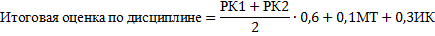 Ең төменгі көрсеткіш пайыздық есеппен берілген:95% - 100%: А		90% - 94%: А-85% - 89%: В+		80% - 84%: В			75% - 79%: В-70% - 74%: С+		65% - 69%: С			60% - 64%: С-55% - 59%: D+		50% - 54%: D-		            0% -49%: FСіздің қорытынды бағаңыз мына үлгіде есептеледіЕң төменгі көрсеткіш пайыздық есеппен берілген:95% - 100%: А		90% - 94%: А-85% - 89%: В+		80% - 84%: В			75% - 79%: В-70% - 74%: С+		65% - 69%: С			60% - 64%: С-55% - 59%: D+		50% - 54%: D-		            0% -49%: FСіздің қорытынды бағаңыз мына үлгіде есептеледіЕң төменгі көрсеткіш пайыздық есеппен берілген:95% - 100%: А		90% - 94%: А-85% - 89%: В+		80% - 84%: В			75% - 79%: В-70% - 74%: С+		65% - 69%: С			60% - 64%: С-55% - 59%: D+		50% - 54%: D-		            0% -49%: FСіздің қорытынды бағаңыз мына үлгіде есептеледіЕң төменгі көрсеткіш пайыздық есеппен берілген:95% - 100%: А		90% - 94%: А-85% - 89%: В+		80% - 84%: В			75% - 79%: В-70% - 74%: С+		65% - 69%: С			60% - 64%: С-55% - 59%: D+		50% - 54%: D-		            0% -49%: FСіздің қорытынды бағаңыз мына үлгіде есептеледіЕң төменгі көрсеткіш пайыздық есеппен берілген:95% - 100%: А		90% - 94%: А-85% - 89%: В+		80% - 84%: В			75% - 79%: В-70% - 74%: С+		65% - 69%: С			60% - 64%: С-55% - 59%: D+		50% - 54%: D-		            0% -49%: FСіздің қорытынды бағаңыз мына үлгіде есептеледіЕң төменгі көрсеткіш пайыздық есеппен берілген:95% - 100%: А		90% - 94%: А-85% - 89%: В+		80% - 84%: В			75% - 79%: В-70% - 74%: С+		65% - 69%: С			60% - 64%: С-55% - 59%: D+		50% - 54%: D-		            0% -49%: FСіздің қорытынды бағаңыз мына үлгіде есептеледіЕң төменгі көрсеткіш пайыздық есеппен берілген:95% - 100%: А		90% - 94%: А-85% - 89%: В+		80% - 84%: В			75% - 79%: В-70% - 74%: С+		65% - 69%: С			60% - 64%: С-55% - 59%: D+		50% - 54%: D-		            0% -49%: FСіздің қорытынды бағаңыз мына үлгіде есептеледіЕң төменгі көрсеткіш пайыздық есеппен берілген:95% - 100%: А		90% - 94%: А-85% - 89%: В+		80% - 84%: В			75% - 79%: В-70% - 74%: С+		65% - 69%: С			60% - 64%: С-55% - 59%: D+		50% - 54%: D-		            0% -49%: FСіздің қорытынды бағаңыз мына үлгіде есептеледіЕң төменгі көрсеткіш пайыздық есеппен берілген:95% - 100%: А		90% - 94%: А-85% - 89%: В+		80% - 84%: В			75% - 79%: В-70% - 74%: С+		65% - 69%: С			60% - 64%: С-55% - 59%: D+		50% - 54%: D-		            0% -49%: FСіздің қорытынды бағаңыз мына үлгіде есептеледіЕң төменгі көрсеткіш пайыздық есеппен берілген:95% - 100%: А		90% - 94%: А-85% - 89%: В+		80% - 84%: В			75% - 79%: В-70% - 74%: С+		65% - 69%: С			60% - 64%: С-55% - 59%: D+		50% - 54%: D-		            0% -49%: FСіздің қорытынды бағаңыз мына үлгіде есептеледіЕң төменгі көрсеткіш пайыздық есеппен берілген:95% - 100%: А		90% - 94%: А-85% - 89%: В+		80% - 84%: В			75% - 79%: В-70% - 74%: С+		65% - 69%: С			60% - 64%: С-55% - 59%: D+		50% - 54%: D-		            0% -49%: FСіздің қорытынды бағаңыз мына үлгіде есептеледіЕң төменгі көрсеткіш пайыздық есеппен берілген:95% - 100%: А		90% - 94%: А-85% - 89%: В+		80% - 84%: В			75% - 79%: В-70% - 74%: С+		65% - 69%: С			60% - 64%: С-55% - 59%: D+		50% - 54%: D-		            0% -49%: FПән саясатыПән саясатыЖұмыстардың барлық түрін көрсетілген мерзімде жасап тапсыру керек. Кезекті тапсырманы орындамаған, немесе 50% - дан кем балл алған студенттер бұл тапсырманы қосымша кесте бойынша қайта жасап, тапсыруына болады. Тапсырмалардың барлық түрін өткізбеген студенттер емтиханға жіберілмейдіБағалау кезінде студенттердің сабақтағы белсенділігі мен сабаққа қатысуы ескеріледі.  Толерантты болыңыз, яғни өзгенің пікірін сыйлаңыз. Қарсылығыңызды әдепті күйде білдіріңіз. Плагиат және басқа да әділсіздіктерге тыйым салынады. СӨЖ, аралық бақылау және қорытынды емтихан тапсыру кезінде көшіру мен сыбырлауға, өзге біреудің жазғанын көшіруге, басқа студент үшін емтихан тапсыруға тыйым салынады. Курстың кез келген мәліметін бұрмалау, интранетке рұқсатсыз кіру және шпаргалка қолданғаны үшін студент «F» қорытынды бағасын алады.  Жұмыстардың барлық түрін көрсетілген мерзімде жасап тапсыру керек. Кезекті тапсырманы орындамаған, немесе 50% - дан кем балл алған студенттер бұл тапсырманы қосымша кесте бойынша қайта жасап, тапсыруына болады. Тапсырмалардың барлық түрін өткізбеген студенттер емтиханға жіберілмейдіБағалау кезінде студенттердің сабақтағы белсенділігі мен сабаққа қатысуы ескеріледі.  Толерантты болыңыз, яғни өзгенің пікірін сыйлаңыз. Қарсылығыңызды әдепті күйде білдіріңіз. Плагиат және басқа да әділсіздіктерге тыйым салынады. СӨЖ, аралық бақылау және қорытынды емтихан тапсыру кезінде көшіру мен сыбырлауға, өзге біреудің жазғанын көшіруге, басқа студент үшін емтихан тапсыруға тыйым салынады. Курстың кез келген мәліметін бұрмалау, интранетке рұқсатсыз кіру және шпаргалка қолданғаны үшін студент «F» қорытынды бағасын алады.  Жұмыстардың барлық түрін көрсетілген мерзімде жасап тапсыру керек. Кезекті тапсырманы орындамаған, немесе 50% - дан кем балл алған студенттер бұл тапсырманы қосымша кесте бойынша қайта жасап, тапсыруына болады. Тапсырмалардың барлық түрін өткізбеген студенттер емтиханға жіберілмейдіБағалау кезінде студенттердің сабақтағы белсенділігі мен сабаққа қатысуы ескеріледі.  Толерантты болыңыз, яғни өзгенің пікірін сыйлаңыз. Қарсылығыңызды әдепті күйде білдіріңіз. Плагиат және басқа да әділсіздіктерге тыйым салынады. СӨЖ, аралық бақылау және қорытынды емтихан тапсыру кезінде көшіру мен сыбырлауға, өзге біреудің жазғанын көшіруге, басқа студент үшін емтихан тапсыруға тыйым салынады. Курстың кез келген мәліметін бұрмалау, интранетке рұқсатсыз кіру және шпаргалка қолданғаны үшін студент «F» қорытынды бағасын алады.  Жұмыстардың барлық түрін көрсетілген мерзімде жасап тапсыру керек. Кезекті тапсырманы орындамаған, немесе 50% - дан кем балл алған студенттер бұл тапсырманы қосымша кесте бойынша қайта жасап, тапсыруына болады. Тапсырмалардың барлық түрін өткізбеген студенттер емтиханға жіберілмейдіБағалау кезінде студенттердің сабақтағы белсенділігі мен сабаққа қатысуы ескеріледі.  Толерантты болыңыз, яғни өзгенің пікірін сыйлаңыз. Қарсылығыңызды әдепті күйде білдіріңіз. Плагиат және басқа да әділсіздіктерге тыйым салынады. СӨЖ, аралық бақылау және қорытынды емтихан тапсыру кезінде көшіру мен сыбырлауға, өзге біреудің жазғанын көшіруге, басқа студент үшін емтихан тапсыруға тыйым салынады. Курстың кез келген мәліметін бұрмалау, интранетке рұқсатсыз кіру және шпаргалка қолданғаны үшін студент «F» қорытынды бағасын алады.  Жұмыстардың барлық түрін көрсетілген мерзімде жасап тапсыру керек. Кезекті тапсырманы орындамаған, немесе 50% - дан кем балл алған студенттер бұл тапсырманы қосымша кесте бойынша қайта жасап, тапсыруына болады. Тапсырмалардың барлық түрін өткізбеген студенттер емтиханға жіберілмейдіБағалау кезінде студенттердің сабақтағы белсенділігі мен сабаққа қатысуы ескеріледі.  Толерантты болыңыз, яғни өзгенің пікірін сыйлаңыз. Қарсылығыңызды әдепті күйде білдіріңіз. Плагиат және басқа да әділсіздіктерге тыйым салынады. СӨЖ, аралық бақылау және қорытынды емтихан тапсыру кезінде көшіру мен сыбырлауға, өзге біреудің жазғанын көшіруге, басқа студент үшін емтихан тапсыруға тыйым салынады. Курстың кез келген мәліметін бұрмалау, интранетке рұқсатсыз кіру және шпаргалка қолданғаны үшін студент «F» қорытынды бағасын алады.  Жұмыстардың барлық түрін көрсетілген мерзімде жасап тапсыру керек. Кезекті тапсырманы орындамаған, немесе 50% - дан кем балл алған студенттер бұл тапсырманы қосымша кесте бойынша қайта жасап, тапсыруына болады. Тапсырмалардың барлық түрін өткізбеген студенттер емтиханға жіберілмейдіБағалау кезінде студенттердің сабақтағы белсенділігі мен сабаққа қатысуы ескеріледі.  Толерантты болыңыз, яғни өзгенің пікірін сыйлаңыз. Қарсылығыңызды әдепті күйде білдіріңіз. Плагиат және басқа да әділсіздіктерге тыйым салынады. СӨЖ, аралық бақылау және қорытынды емтихан тапсыру кезінде көшіру мен сыбырлауға, өзге біреудің жазғанын көшіруге, басқа студент үшін емтихан тапсыруға тыйым салынады. Курстың кез келген мәліметін бұрмалау, интранетке рұқсатсыз кіру және шпаргалка қолданғаны үшін студент «F» қорытынды бағасын алады.  Жұмыстардың барлық түрін көрсетілген мерзімде жасап тапсыру керек. Кезекті тапсырманы орындамаған, немесе 50% - дан кем балл алған студенттер бұл тапсырманы қосымша кесте бойынша қайта жасап, тапсыруына болады. Тапсырмалардың барлық түрін өткізбеген студенттер емтиханға жіберілмейдіБағалау кезінде студенттердің сабақтағы белсенділігі мен сабаққа қатысуы ескеріледі.  Толерантты болыңыз, яғни өзгенің пікірін сыйлаңыз. Қарсылығыңызды әдепті күйде білдіріңіз. Плагиат және басқа да әділсіздіктерге тыйым салынады. СӨЖ, аралық бақылау және қорытынды емтихан тапсыру кезінде көшіру мен сыбырлауға, өзге біреудің жазғанын көшіруге, басқа студент үшін емтихан тапсыруға тыйым салынады. Курстың кез келген мәліметін бұрмалау, интранетке рұқсатсыз кіру және шпаргалка қолданғаны үшін студент «F» қорытынды бағасын алады.  Жұмыстардың барлық түрін көрсетілген мерзімде жасап тапсыру керек. Кезекті тапсырманы орындамаған, немесе 50% - дан кем балл алған студенттер бұл тапсырманы қосымша кесте бойынша қайта жасап, тапсыруына болады. Тапсырмалардың барлық түрін өткізбеген студенттер емтиханға жіберілмейдіБағалау кезінде студенттердің сабақтағы белсенділігі мен сабаққа қатысуы ескеріледі.  Толерантты болыңыз, яғни өзгенің пікірін сыйлаңыз. Қарсылығыңызды әдепті күйде білдіріңіз. Плагиат және басқа да әділсіздіктерге тыйым салынады. СӨЖ, аралық бақылау және қорытынды емтихан тапсыру кезінде көшіру мен сыбырлауға, өзге біреудің жазғанын көшіруге, басқа студент үшін емтихан тапсыруға тыйым салынады. Курстың кез келген мәліметін бұрмалау, интранетке рұқсатсыз кіру және шпаргалка қолданғаны үшін студент «F» қорытынды бағасын алады.  Жұмыстардың барлық түрін көрсетілген мерзімде жасап тапсыру керек. Кезекті тапсырманы орындамаған, немесе 50% - дан кем балл алған студенттер бұл тапсырманы қосымша кесте бойынша қайта жасап, тапсыруына болады. Тапсырмалардың барлық түрін өткізбеген студенттер емтиханға жіберілмейдіБағалау кезінде студенттердің сабақтағы белсенділігі мен сабаққа қатысуы ескеріледі.  Толерантты болыңыз, яғни өзгенің пікірін сыйлаңыз. Қарсылығыңызды әдепті күйде білдіріңіз. Плагиат және басқа да әділсіздіктерге тыйым салынады. СӨЖ, аралық бақылау және қорытынды емтихан тапсыру кезінде көшіру мен сыбырлауға, өзге біреудің жазғанын көшіруге, басқа студент үшін емтихан тапсыруға тыйым салынады. Курстың кез келген мәліметін бұрмалау, интранетке рұқсатсыз кіру және шпаргалка қолданғаны үшін студент «F» қорытынды бағасын алады.  Жұмыстардың барлық түрін көрсетілген мерзімде жасап тапсыру керек. Кезекті тапсырманы орындамаған, немесе 50% - дан кем балл алған студенттер бұл тапсырманы қосымша кесте бойынша қайта жасап, тапсыруына болады. Тапсырмалардың барлық түрін өткізбеген студенттер емтиханға жіберілмейдіБағалау кезінде студенттердің сабақтағы белсенділігі мен сабаққа қатысуы ескеріледі.  Толерантты болыңыз, яғни өзгенің пікірін сыйлаңыз. Қарсылығыңызды әдепті күйде білдіріңіз. Плагиат және басқа да әділсіздіктерге тыйым салынады. СӨЖ, аралық бақылау және қорытынды емтихан тапсыру кезінде көшіру мен сыбырлауға, өзге біреудің жазғанын көшіруге, басқа студент үшін емтихан тапсыруға тыйым салынады. Курстың кез келген мәліметін бұрмалау, интранетке рұқсатсыз кіру және шпаргалка қолданғаны үшін студент «F» қорытынды бағасын алады.  Жұмыстардың барлық түрін көрсетілген мерзімде жасап тапсыру керек. Кезекті тапсырманы орындамаған, немесе 50% - дан кем балл алған студенттер бұл тапсырманы қосымша кесте бойынша қайта жасап, тапсыруына болады. Тапсырмалардың барлық түрін өткізбеген студенттер емтиханға жіберілмейдіБағалау кезінде студенттердің сабақтағы белсенділігі мен сабаққа қатысуы ескеріледі.  Толерантты болыңыз, яғни өзгенің пікірін сыйлаңыз. Қарсылығыңызды әдепті күйде білдіріңіз. Плагиат және басқа да әділсіздіктерге тыйым салынады. СӨЖ, аралық бақылау және қорытынды емтихан тапсыру кезінде көшіру мен сыбырлауға, өзге біреудің жазғанын көшіруге, басқа студент үшін емтихан тапсыруға тыйым салынады. Курстың кез келген мәліметін бұрмалау, интранетке рұқсатсыз кіру және шпаргалка қолданғаны үшін студент «F» қорытынды бағасын алады.  Жұмыстардың барлық түрін көрсетілген мерзімде жасап тапсыру керек. Кезекті тапсырманы орындамаған, немесе 50% - дан кем балл алған студенттер бұл тапсырманы қосымша кесте бойынша қайта жасап, тапсыруына болады. Тапсырмалардың барлық түрін өткізбеген студенттер емтиханға жіберілмейдіБағалау кезінде студенттердің сабақтағы белсенділігі мен сабаққа қатысуы ескеріледі.  Толерантты болыңыз, яғни өзгенің пікірін сыйлаңыз. Қарсылығыңызды әдепті күйде білдіріңіз. Плагиат және басқа да әділсіздіктерге тыйым салынады. СӨЖ, аралық бақылау және қорытынды емтихан тапсыру кезінде көшіру мен сыбырлауға, өзге біреудің жазғанын көшіруге, басқа студент үшін емтихан тапсыруға тыйым салынады. Курстың кез келген мәліметін бұрмалау, интранетке рұқсатсыз кіру және шпаргалка қолданғаны үшін студент «F» қорытынды бағасын алады.  Пән кестесіПән кестесіПән кестесіПән кестесіПән кестесіПән кестесіПән кестесіПән кестесіПән кестесіПән кестесіПән кестесіПән кестесіПән кестесіПән кестесіАптаТақырыптың атыТақырыптың атыТақырыптың атыТақырыптың атыТақырыптың атыТақырыптың атыТақырыптың атыТақырыптың атыСағат саныСағат саныСағат саныСағат саныМакси. балл11 дәріс Пәннің мақсаты мен міндеттері. Евразияның қола дәуіріне кіріспе2 дәріс Орталық Азияның қола дәуiрi С. Қола дәуірінің металлургиясы 1 дәріс Пәннің мақсаты мен міндеттері. Евразияның қола дәуіріне кіріспе2 дәріс Орталық Азияның қола дәуiрi С. Қола дәуірінің металлургиясы 1 дәріс Пәннің мақсаты мен міндеттері. Евразияның қола дәуіріне кіріспе2 дәріс Орталық Азияның қола дәуiрi С. Қола дәуірінің металлургиясы 1 дәріс Пәннің мақсаты мен міндеттері. Евразияның қола дәуіріне кіріспе2 дәріс Орталық Азияның қола дәуiрi С. Қола дәуірінің металлургиясы 1 дәріс Пәннің мақсаты мен міндеттері. Евразияның қола дәуіріне кіріспе2 дәріс Орталық Азияның қола дәуiрi С. Қола дәуірінің металлургиясы 1 дәріс Пәннің мақсаты мен міндеттері. Евразияның қола дәуіріне кіріспе2 дәріс Орталық Азияның қола дәуiрi С. Қола дәуірінің металлургиясы 1 дәріс Пәннің мақсаты мен міндеттері. Евразияның қола дәуіріне кіріспе2 дәріс Орталық Азияның қола дәуiрi С. Қола дәуірінің металлургиясы 1 дәріс Пәннің мақсаты мен міндеттері. Евразияның қола дәуіріне кіріспе2 дәріс Орталық Азияның қола дәуiрi С. Қола дәуірінің металлургиясы 11111111111123 дәріс Тазабагьяб және суярган мәдениеттері4 дәріс Кавказдың қола дәуiрiС. Кавказдың қола дәуiрi археологиялық мәдениеттері3 дәріс Тазабагьяб және суярган мәдениеттері4 дәріс Кавказдың қола дәуiрiС. Кавказдың қола дәуiрi археологиялық мәдениеттері3 дәріс Тазабагьяб және суярган мәдениеттері4 дәріс Кавказдың қола дәуiрiС. Кавказдың қола дәуiрi археологиялық мәдениеттері3 дәріс Тазабагьяб және суярган мәдениеттері4 дәріс Кавказдың қола дәуiрiС. Кавказдың қола дәуiрi археологиялық мәдениеттері3 дәріс Тазабагьяб және суярган мәдениеттері4 дәріс Кавказдың қола дәуiрiС. Кавказдың қола дәуiрi археологиялық мәдениеттері3 дәріс Тазабагьяб және суярган мәдениеттері4 дәріс Кавказдың қола дәуiрiС. Кавказдың қола дәуiрi археологиялық мәдениеттері3 дәріс Тазабагьяб және суярган мәдениеттері4 дәріс Кавказдың қола дәуiрiС. Кавказдың қола дәуiрi археологиялық мәдениеттері3 дәріс Тазабагьяб және суярган мәдениеттері4 дәріс Кавказдың қола дәуiрiС. Кавказдың қола дәуiрi археологиялық мәдениеттері111111111111635 дәріс Кавказдың қола дәуiрi     археологиялық мәдениеттері6 дәріс Ресейдiң еуропалық аймағының қола дәуiрiС. Ресейдiң еуропалық аймағының қола дәуiрi мәдениеттеріСОӨЖ Крит-микен мәдениеті5 дәріс Кавказдың қола дәуiрi     археологиялық мәдениеттері6 дәріс Ресейдiң еуропалық аймағының қола дәуiрiС. Ресейдiң еуропалық аймағының қола дәуiрi мәдениеттеріСОӨЖ Крит-микен мәдениеті5 дәріс Кавказдың қола дәуiрi     археологиялық мәдениеттері6 дәріс Ресейдiң еуропалық аймағының қола дәуiрiС. Ресейдiң еуропалық аймағының қола дәуiрi мәдениеттеріСОӨЖ Крит-микен мәдениеті5 дәріс Кавказдың қола дәуiрi     археологиялық мәдениеттері6 дәріс Ресейдiң еуропалық аймағының қола дәуiрiС. Ресейдiң еуропалық аймағының қола дәуiрi мәдениеттеріСОӨЖ Крит-микен мәдениеті5 дәріс Кавказдың қола дәуiрi     археологиялық мәдениеттері6 дәріс Ресейдiң еуропалық аймағының қола дәуiрiС. Ресейдiң еуропалық аймағының қола дәуiрi мәдениеттеріСОӨЖ Крит-микен мәдениеті5 дәріс Кавказдың қола дәуiрi     археологиялық мәдениеттері6 дәріс Ресейдiң еуропалық аймағының қола дәуiрiС. Ресейдiң еуропалық аймағының қола дәуiрi мәдениеттеріСОӨЖ Крит-микен мәдениеті5 дәріс Кавказдың қола дәуiрi     археологиялық мәдениеттері6 дәріс Ресейдiң еуропалық аймағының қола дәуiрiС. Ресейдiң еуропалық аймағының қола дәуiрi мәдениеттеріСОӨЖ Крит-микен мәдениеті5 дәріс Кавказдың қола дәуiрi     археологиялық мәдениеттері6 дәріс Ресейдiң еуропалық аймағының қола дәуiрiС. Ресейдiң еуропалық аймағының қола дәуiрi мәдениеттеріСОӨЖ Крит-микен мәдениеті11111111111161247 дәріс Ресейдiң еуропалық аймағының қола дәуiрi8 дәріс Орал бойының қола дәуiрiС. Сеймин-турбин мәдениетіСОӨЖ Майкоп мәдениеті7 дәріс Ресейдiң еуропалық аймағының қола дәуiрi8 дәріс Орал бойының қола дәуiрiС. Сеймин-турбин мәдениетіСОӨЖ Майкоп мәдениеті7 дәріс Ресейдiң еуропалық аймағының қола дәуiрi8 дәріс Орал бойының қола дәуiрiС. Сеймин-турбин мәдениетіСОӨЖ Майкоп мәдениеті7 дәріс Ресейдiң еуропалық аймағының қола дәуiрi8 дәріс Орал бойының қола дәуiрiС. Сеймин-турбин мәдениетіСОӨЖ Майкоп мәдениеті7 дәріс Ресейдiң еуропалық аймағының қола дәуiрi8 дәріс Орал бойының қола дәуiрiС. Сеймин-турбин мәдениетіСОӨЖ Майкоп мәдениеті7 дәріс Ресейдiң еуропалық аймағының қола дәуiрi8 дәріс Орал бойының қола дәуiрiС. Сеймин-турбин мәдениетіСОӨЖ Майкоп мәдениеті7 дәріс Ресейдiң еуропалық аймағының қола дәуiрi8 дәріс Орал бойының қола дәуiрiС. Сеймин-турбин мәдениетіСОӨЖ Майкоп мәдениеті7 дәріс Ресейдiң еуропалық аймағының қола дәуiрi8 дәріс Орал бойының қола дәуiрiС. Сеймин-турбин мәдениетіСОӨЖ Майкоп мәдениеті11111111111171259 дәріс Сiбiрдiң қола дәуiрi10 дәріс Андронов тарихи-мәдени қауымдастығы тайпаларының Оңтүстік Сібірмен байланысы мәселесіС. Қола дәуіріндегі тау кен ісіСОӨЖ  Алтайдың қола дәуiрi9 дәріс Сiбiрдiң қола дәуiрi10 дәріс Андронов тарихи-мәдени қауымдастығы тайпаларының Оңтүстік Сібірмен байланысы мәселесіС. Қола дәуіріндегі тау кен ісіСОӨЖ  Алтайдың қола дәуiрi9 дәріс Сiбiрдiң қола дәуiрi10 дәріс Андронов тарихи-мәдени қауымдастығы тайпаларының Оңтүстік Сібірмен байланысы мәселесіС. Қола дәуіріндегі тау кен ісіСОӨЖ  Алтайдың қола дәуiрi9 дәріс Сiбiрдiң қола дәуiрi10 дәріс Андронов тарихи-мәдени қауымдастығы тайпаларының Оңтүстік Сібірмен байланысы мәселесіС. Қола дәуіріндегі тау кен ісіСОӨЖ  Алтайдың қола дәуiрi9 дәріс Сiбiрдiң қола дәуiрi10 дәріс Андронов тарихи-мәдени қауымдастығы тайпаларының Оңтүстік Сібірмен байланысы мәселесіС. Қола дәуіріндегі тау кен ісіСОӨЖ  Алтайдың қола дәуiрi9 дәріс Сiбiрдiң қола дәуiрi10 дәріс Андронов тарихи-мәдени қауымдастығы тайпаларының Оңтүстік Сібірмен байланысы мәселесіС. Қола дәуіріндегі тау кен ісіСОӨЖ  Алтайдың қола дәуiрi9 дәріс Сiбiрдiң қола дәуiрi10 дәріс Андронов тарихи-мәдени қауымдастығы тайпаларының Оңтүстік Сібірмен байланысы мәселесіС. Қола дәуіріндегі тау кен ісіСОӨЖ  Алтайдың қола дәуiрi9 дәріс Сiбiрдiң қола дәуiрi10 дәріс Андронов тарихи-мәдени қауымдастығы тайпаларының Оңтүстік Сібірмен байланысы мәселесіС. Қола дәуіріндегі тау кен ісіСОӨЖ  Алтайдың қола дәуiрi111111111111712611 дәріс Қазақстанның қола дәуiрiне кіріспе12 дәріс Қазақстанның қола дәуірінің зерттелу тарихыС. Қола дәуіріндегі тау кен ісіСОӨЖ Қима тарихи-мәдени қауымдастығы, таралу аймағы11 дәріс Қазақстанның қола дәуiрiне кіріспе12 дәріс Қазақстанның қола дәуірінің зерттелу тарихыС. Қола дәуіріндегі тау кен ісіСОӨЖ Қима тарихи-мәдени қауымдастығы, таралу аймағы11 дәріс Қазақстанның қола дәуiрiне кіріспе12 дәріс Қазақстанның қола дәуірінің зерттелу тарихыС. Қола дәуіріндегі тау кен ісіСОӨЖ Қима тарихи-мәдени қауымдастығы, таралу аймағы11 дәріс Қазақстанның қола дәуiрiне кіріспе12 дәріс Қазақстанның қола дәуірінің зерттелу тарихыС. Қола дәуіріндегі тау кен ісіСОӨЖ Қима тарихи-мәдени қауымдастығы, таралу аймағы11 дәріс Қазақстанның қола дәуiрiне кіріспе12 дәріс Қазақстанның қола дәуірінің зерттелу тарихыС. Қола дәуіріндегі тау кен ісіСОӨЖ Қима тарихи-мәдени қауымдастығы, таралу аймағы11 дәріс Қазақстанның қола дәуiрiне кіріспе12 дәріс Қазақстанның қола дәуірінің зерттелу тарихыС. Қола дәуіріндегі тау кен ісіСОӨЖ Қима тарихи-мәдени қауымдастығы, таралу аймағы11 дәріс Қазақстанның қола дәуiрiне кіріспе12 дәріс Қазақстанның қола дәуірінің зерттелу тарихыС. Қола дәуіріндегі тау кен ісіСОӨЖ Қима тарихи-мәдени қауымдастығы, таралу аймағы11 дәріс Қазақстанның қола дәуiрiне кіріспе12 дәріс Қазақстанның қола дәуірінің зерттелу тарихыС. Қола дәуіріндегі тау кен ісіСОӨЖ Қима тарихи-мәдени қауымдастығы, таралу аймағы111111111111712713 дәріс Андронов тарихи-мәдени қауымдастығы14 дәріс Қола дәуіріндегі Қазақстан тайпаларының қоғамдық құрылысы, діни сенімдері С. Қола дәуірінің шаруашылығыСОӨЖ Афанасьев мәдениеті13 дәріс Андронов тарихи-мәдени қауымдастығы14 дәріс Қола дәуіріндегі Қазақстан тайпаларының қоғамдық құрылысы, діни сенімдері С. Қола дәуірінің шаруашылығыСОӨЖ Афанасьев мәдениеті13 дәріс Андронов тарихи-мәдени қауымдастығы14 дәріс Қола дәуіріндегі Қазақстан тайпаларының қоғамдық құрылысы, діни сенімдері С. Қола дәуірінің шаруашылығыСОӨЖ Афанасьев мәдениеті13 дәріс Андронов тарихи-мәдени қауымдастығы14 дәріс Қола дәуіріндегі Қазақстан тайпаларының қоғамдық құрылысы, діни сенімдері С. Қола дәуірінің шаруашылығыСОӨЖ Афанасьев мәдениеті13 дәріс Андронов тарихи-мәдени қауымдастығы14 дәріс Қола дәуіріндегі Қазақстан тайпаларының қоғамдық құрылысы, діни сенімдері С. Қола дәуірінің шаруашылығыСОӨЖ Афанасьев мәдениеті13 дәріс Андронов тарихи-мәдени қауымдастығы14 дәріс Қола дәуіріндегі Қазақстан тайпаларының қоғамдық құрылысы, діни сенімдері С. Қола дәуірінің шаруашылығыСОӨЖ Афанасьев мәдениеті13 дәріс Андронов тарихи-мәдени қауымдастығы14 дәріс Қола дәуіріндегі Қазақстан тайпаларының қоғамдық құрылысы, діни сенімдері С. Қола дәуірінің шаруашылығыСОӨЖ Афанасьев мәдениеті13 дәріс Андронов тарихи-мәдени қауымдастығы14 дәріс Қола дәуіріндегі Қазақстан тайпаларының қоғамдық құрылысы, діни сенімдері С. Қола дәуірінің шаруашылығыСОӨЖ Афанасьев мәдениеті1111111111117121 аралық бақылау1 аралық бақылау1 аралық бақылау1 аралық бақылау1 аралық бақылау1 аралық бақылау1 аралық бақылау1 аралық бақылау100Midterm ExamMidterm ExamMidterm ExamMidterm ExamMidterm ExamMidterm ExamMidterm ExamMidterm Exam100815 дәріс Қазақстан қола дәуірінің периодизациясы мен хронологиясы 16 дәріс Қола дәуірі өнері және идеологиялық көзқарастары С. Орталық Қазақстанның қола дәуірі тайпаларының шаруашылығы және тұрмысы15 дәріс Қазақстан қола дәуірінің периодизациясы мен хронологиясы 16 дәріс Қола дәуірі өнері және идеологиялық көзқарастары С. Орталық Қазақстанның қола дәуірі тайпаларының шаруашылығы және тұрмысы15 дәріс Қазақстан қола дәуірінің периодизациясы мен хронологиясы 16 дәріс Қола дәуірі өнері және идеологиялық көзқарастары С. Орталық Қазақстанның қола дәуірі тайпаларының шаруашылығы және тұрмысы15 дәріс Қазақстан қола дәуірінің периодизациясы мен хронологиясы 16 дәріс Қола дәуірі өнері және идеологиялық көзқарастары С. Орталық Қазақстанның қола дәуірі тайпаларының шаруашылығы және тұрмысы15 дәріс Қазақстан қола дәуірінің периодизациясы мен хронологиясы 16 дәріс Қола дәуірі өнері және идеологиялық көзқарастары С. Орталық Қазақстанның қола дәуірі тайпаларының шаруашылығы және тұрмысы15 дәріс Қазақстан қола дәуірінің периодизациясы мен хронологиясы 16 дәріс Қола дәуірі өнері және идеологиялық көзқарастары С. Орталық Қазақстанның қола дәуірі тайпаларының шаруашылығы және тұрмысы15 дәріс Қазақстан қола дәуірінің периодизациясы мен хронологиясы 16 дәріс Қола дәуірі өнері және идеологиялық көзқарастары С. Орталық Қазақстанның қола дәуірі тайпаларының шаруашылығы және тұрмысы15 дәріс Қазақстан қола дәуірінің периодизациясы мен хронологиясы 16 дәріс Қола дәуірі өнері және идеологиялық көзқарастары С. Орталық Қазақстанның қола дәуірі тайпаларының шаруашылығы және тұрмысы111111111111917 дәріс Орта қоладан соңғы қолаға өтпелі кезең 18 дәріс Орталық Қазақстанның қола дәуіріС. Қола дәуірі тайпаларының қоныстары, үй құрылыстары.17 дәріс Орта қоладан соңғы қолаға өтпелі кезең 18 дәріс Орталық Қазақстанның қола дәуіріС. Қола дәуірі тайпаларының қоныстары, үй құрылыстары.17 дәріс Орта қоладан соңғы қолаға өтпелі кезең 18 дәріс Орталық Қазақстанның қола дәуіріС. Қола дәуірі тайпаларының қоныстары, үй құрылыстары.17 дәріс Орта қоладан соңғы қолаға өтпелі кезең 18 дәріс Орталық Қазақстанның қола дәуіріС. Қола дәуірі тайпаларының қоныстары, үй құрылыстары.17 дәріс Орта қоладан соңғы қолаға өтпелі кезең 18 дәріс Орталық Қазақстанның қола дәуіріС. Қола дәуірі тайпаларының қоныстары, үй құрылыстары.17 дәріс Орта қоладан соңғы қолаға өтпелі кезең 18 дәріс Орталық Қазақстанның қола дәуіріС. Қола дәуірі тайпаларының қоныстары, үй құрылыстары.17 дәріс Орта қоладан соңғы қолаға өтпелі кезең 18 дәріс Орталық Қазақстанның қола дәуіріС. Қола дәуірі тайпаларының қоныстары, үй құрылыстары.17 дәріс Орта қоладан соңғы қолаға өтпелі кезең 18 дәріс Орталық Қазақстанның қола дәуіріС. Қола дәуірі тайпаларының қоныстары, үй құрылыстары.11111111111151019 дәріс Шығыс Қазақстанның қола дәуірі20 дәріс Тарбағатай теріскейінің қола дәуіріС. Шығыс Қазақстанның қола дәуірі қоныстарыСОӨЖ Шығыс Қазақстанның қола дәуірін кезеңдеу мәселесі19 дәріс Шығыс Қазақстанның қола дәуірі20 дәріс Тарбағатай теріскейінің қола дәуіріС. Шығыс Қазақстанның қола дәуірі қоныстарыСОӨЖ Шығыс Қазақстанның қола дәуірін кезеңдеу мәселесі19 дәріс Шығыс Қазақстанның қола дәуірі20 дәріс Тарбағатай теріскейінің қола дәуіріС. Шығыс Қазақстанның қола дәуірі қоныстарыСОӨЖ Шығыс Қазақстанның қола дәуірін кезеңдеу мәселесі19 дәріс Шығыс Қазақстанның қола дәуірі20 дәріс Тарбағатай теріскейінің қола дәуіріС. Шығыс Қазақстанның қола дәуірі қоныстарыСОӨЖ Шығыс Қазақстанның қола дәуірін кезеңдеу мәселесі19 дәріс Шығыс Қазақстанның қола дәуірі20 дәріс Тарбағатай теріскейінің қола дәуіріС. Шығыс Қазақстанның қола дәуірі қоныстарыСОӨЖ Шығыс Қазақстанның қола дәуірін кезеңдеу мәселесі19 дәріс Шығыс Қазақстанның қола дәуірі20 дәріс Тарбағатай теріскейінің қола дәуіріС. Шығыс Қазақстанның қола дәуірі қоныстарыСОӨЖ Шығыс Қазақстанның қола дәуірін кезеңдеу мәселесі19 дәріс Шығыс Қазақстанның қола дәуірі20 дәріс Тарбағатай теріскейінің қола дәуіріС. Шығыс Қазақстанның қола дәуірі қоныстарыСОӨЖ Шығыс Қазақстанның қола дәуірін кезеңдеу мәселесі19 дәріс Шығыс Қазақстанның қола дәуірі20 дәріс Тарбағатай теріскейінің қола дәуіріС. Шығыс Қазақстанның қола дәуірі қоныстарыСОӨЖ Шығыс Қазақстанның қола дәуірін кезеңдеу мәселесі1111111111115101121 дәріс Қола дәуірінде Қазақстан жерін жайлаған жұрттың бет-пішіні22 дәріс Батыс Қазақстанның қола дәуіріС. Батыс Қазақстандағы Тасты-Бұтақ қорымыСОӨЖ Қола дәуірі пештері21 дәріс Қола дәуірінде Қазақстан жерін жайлаған жұрттың бет-пішіні22 дәріс Батыс Қазақстанның қола дәуіріС. Батыс Қазақстандағы Тасты-Бұтақ қорымыСОӨЖ Қола дәуірі пештері21 дәріс Қола дәуірінде Қазақстан жерін жайлаған жұрттың бет-пішіні22 дәріс Батыс Қазақстанның қола дәуіріС. Батыс Қазақстандағы Тасты-Бұтақ қорымыСОӨЖ Қола дәуірі пештері21 дәріс Қола дәуірінде Қазақстан жерін жайлаған жұрттың бет-пішіні22 дәріс Батыс Қазақстанның қола дәуіріС. Батыс Қазақстандағы Тасты-Бұтақ қорымыСОӨЖ Қола дәуірі пештері21 дәріс Қола дәуірінде Қазақстан жерін жайлаған жұрттың бет-пішіні22 дәріс Батыс Қазақстанның қола дәуіріС. Батыс Қазақстандағы Тасты-Бұтақ қорымыСОӨЖ Қола дәуірі пештері21 дәріс Қола дәуірінде Қазақстан жерін жайлаған жұрттың бет-пішіні22 дәріс Батыс Қазақстанның қола дәуіріС. Батыс Қазақстандағы Тасты-Бұтақ қорымыСОӨЖ Қола дәуірі пештері21 дәріс Қола дәуірінде Қазақстан жерін жайлаған жұрттың бет-пішіні22 дәріс Батыс Қазақстанның қола дәуіріС. Батыс Қазақстандағы Тасты-Бұтақ қорымыСОӨЖ Қола дәуірі пештері21 дәріс Қола дәуірінде Қазақстан жерін жайлаған жұрттың бет-пішіні22 дәріс Батыс Қазақстанның қола дәуіріС. Батыс Қазақстандағы Тасты-Бұтақ қорымыСОӨЖ Қола дәуірі пештері1111111111116101223 дәріс Солтүстік Қазақстанның қола дәуірі24 дәріс Ә.М. Оразбаевтың қола дәуірін зерттеуге қосқан үлесіС. Сарғары мәдениетіСОӨЖ Арқайым және Сынтасты ескерткіштері23 дәріс Солтүстік Қазақстанның қола дәуірі24 дәріс Ә.М. Оразбаевтың қола дәуірін зерттеуге қосқан үлесіС. Сарғары мәдениетіСОӨЖ Арқайым және Сынтасты ескерткіштері23 дәріс Солтүстік Қазақстанның қола дәуірі24 дәріс Ә.М. Оразбаевтың қола дәуірін зерттеуге қосқан үлесіС. Сарғары мәдениетіСОӨЖ Арқайым және Сынтасты ескерткіштері23 дәріс Солтүстік Қазақстанның қола дәуірі24 дәріс Ә.М. Оразбаевтың қола дәуірін зерттеуге қосқан үлесіС. Сарғары мәдениетіСОӨЖ Арқайым және Сынтасты ескерткіштері23 дәріс Солтүстік Қазақстанның қола дәуірі24 дәріс Ә.М. Оразбаевтың қола дәуірін зерттеуге қосқан үлесіС. Сарғары мәдениетіСОӨЖ Арқайым және Сынтасты ескерткіштері23 дәріс Солтүстік Қазақстанның қола дәуірі24 дәріс Ә.М. Оразбаевтың қола дәуірін зерттеуге қосқан үлесіС. Сарғары мәдениетіСОӨЖ Арқайым және Сынтасты ескерткіштері23 дәріс Солтүстік Қазақстанның қола дәуірі24 дәріс Ә.М. Оразбаевтың қола дәуірін зерттеуге қосқан үлесіС. Сарғары мәдениетіСОӨЖ Арқайым және Сынтасты ескерткіштері23 дәріс Солтүстік Қазақстанның қола дәуірі24 дәріс Ә.М. Оразбаевтың қола дәуірін зерттеуге қосқан үлесіС. Сарғары мәдениетіСОӨЖ Арқайым және Сынтасты ескерткіштері1111111111116101325 дәріс Жетісудің қола дәуірі26 дәріс Көлсай типіндегі ескерткіштерС. Қола дәуіріндегі Жетісудің бүйен кезеңіСОӨЖ К.М. Қарабаспақованың «Жетысу и Южный Казахстан в эпоху бронзы» атты еңбегін  конспектілеу25 дәріс Жетісудің қола дәуірі26 дәріс Көлсай типіндегі ескерткіштерС. Қола дәуіріндегі Жетісудің бүйен кезеңіСОӨЖ К.М. Қарабаспақованың «Жетысу и Южный Казахстан в эпоху бронзы» атты еңбегін  конспектілеу25 дәріс Жетісудің қола дәуірі26 дәріс Көлсай типіндегі ескерткіштерС. Қола дәуіріндегі Жетісудің бүйен кезеңіСОӨЖ К.М. Қарабаспақованың «Жетысу и Южный Казахстан в эпоху бронзы» атты еңбегін  конспектілеу25 дәріс Жетісудің қола дәуірі26 дәріс Көлсай типіндегі ескерткіштерС. Қола дәуіріндегі Жетісудің бүйен кезеңіСОӨЖ К.М. Қарабаспақованың «Жетысу и Южный Казахстан в эпоху бронзы» атты еңбегін  конспектілеу25 дәріс Жетісудің қола дәуірі26 дәріс Көлсай типіндегі ескерткіштерС. Қола дәуіріндегі Жетісудің бүйен кезеңіСОӨЖ К.М. Қарабаспақованың «Жетысу и Южный Казахстан в эпоху бронзы» атты еңбегін  конспектілеу25 дәріс Жетісудің қола дәуірі26 дәріс Көлсай типіндегі ескерткіштерС. Қола дәуіріндегі Жетісудің бүйен кезеңіСОӨЖ К.М. Қарабаспақованың «Жетысу и Южный Казахстан в эпоху бронзы» атты еңбегін  конспектілеу25 дәріс Жетісудің қола дәуірі26 дәріс Көлсай типіндегі ескерткіштерС. Қола дәуіріндегі Жетісудің бүйен кезеңіСОӨЖ К.М. Қарабаспақованың «Жетысу и Южный Казахстан в эпоху бронзы» атты еңбегін  конспектілеу25 дәріс Жетісудің қола дәуірі26 дәріс Көлсай типіндегі ескерткіштерС. Қола дәуіріндегі Жетісудің бүйен кезеңіСОӨЖ К.М. Қарабаспақованың «Жетысу и Южный Казахстан в эпоху бронзы» атты еңбегін  конспектілеу1111111111116101427 дәріс Оңтүстік Қазақстанның қола дәуірі28 дәріс Қола дәуірінің кезеңделу мәселесіС. Оңтүстік Қазақстанның қола дәуірі ескерткіштеріСОӨЖ Ә.М. Оразбаевтың қола дәуірін зерттеуге қосқан үлесі27 дәріс Оңтүстік Қазақстанның қола дәуірі28 дәріс Қола дәуірінің кезеңделу мәселесіС. Оңтүстік Қазақстанның қола дәуірі ескерткіштеріСОӨЖ Ә.М. Оразбаевтың қола дәуірін зерттеуге қосқан үлесі27 дәріс Оңтүстік Қазақстанның қола дәуірі28 дәріс Қола дәуірінің кезеңделу мәселесіС. Оңтүстік Қазақстанның қола дәуірі ескерткіштеріСОӨЖ Ә.М. Оразбаевтың қола дәуірін зерттеуге қосқан үлесі27 дәріс Оңтүстік Қазақстанның қола дәуірі28 дәріс Қола дәуірінің кезеңделу мәселесіС. Оңтүстік Қазақстанның қола дәуірі ескерткіштеріСОӨЖ Ә.М. Оразбаевтың қола дәуірін зерттеуге қосқан үлесі27 дәріс Оңтүстік Қазақстанның қола дәуірі28 дәріс Қола дәуірінің кезеңделу мәселесіС. Оңтүстік Қазақстанның қола дәуірі ескерткіштеріСОӨЖ Ә.М. Оразбаевтың қола дәуірін зерттеуге қосқан үлесі27 дәріс Оңтүстік Қазақстанның қола дәуірі28 дәріс Қола дәуірінің кезеңделу мәселесіС. Оңтүстік Қазақстанның қола дәуірі ескерткіштеріСОӨЖ Ә.М. Оразбаевтың қола дәуірін зерттеуге қосқан үлесі27 дәріс Оңтүстік Қазақстанның қола дәуірі28 дәріс Қола дәуірінің кезеңделу мәселесіС. Оңтүстік Қазақстанның қола дәуірі ескерткіштеріСОӨЖ Ә.М. Оразбаевтың қола дәуірін зерттеуге қосқан үлесі27 дәріс Оңтүстік Қазақстанның қола дәуірі28 дәріс Қола дәуірінің кезеңделу мәселесіС. Оңтүстік Қазақстанның қола дәуірі ескерткіштеріСОӨЖ Ә.М. Оразбаевтың қола дәуірін зерттеуге қосқан үлесі1111111111116101529 дәріс Беғазы-дәндібай және Қарасұқ мәдениеттерінің байланысы мәселесі30 дәріс Доңғал кезеңі ескерткіштеріС. Қола дәуірінің көзелері және оның классификациясыСОӨЖ Кент туралы эссе29 дәріс Беғазы-дәндібай және Қарасұқ мәдениеттерінің байланысы мәселесі30 дәріс Доңғал кезеңі ескерткіштеріС. Қола дәуірінің көзелері және оның классификациясыСОӨЖ Кент туралы эссе29 дәріс Беғазы-дәндібай және Қарасұқ мәдениеттерінің байланысы мәселесі30 дәріс Доңғал кезеңі ескерткіштеріС. Қола дәуірінің көзелері және оның классификациясыСОӨЖ Кент туралы эссе29 дәріс Беғазы-дәндібай және Қарасұқ мәдениеттерінің байланысы мәселесі30 дәріс Доңғал кезеңі ескерткіштеріС. Қола дәуірінің көзелері және оның классификациясыСОӨЖ Кент туралы эссе29 дәріс Беғазы-дәндібай және Қарасұқ мәдениеттерінің байланысы мәселесі30 дәріс Доңғал кезеңі ескерткіштеріС. Қола дәуірінің көзелері және оның классификациясыСОӨЖ Кент туралы эссе29 дәріс Беғазы-дәндібай және Қарасұқ мәдениеттерінің байланысы мәселесі30 дәріс Доңғал кезеңі ескерткіштеріС. Қола дәуірінің көзелері және оның классификациясыСОӨЖ Кент туралы эссе29 дәріс Беғазы-дәндібай және Қарасұқ мәдениеттерінің байланысы мәселесі30 дәріс Доңғал кезеңі ескерткіштеріС. Қола дәуірінің көзелері және оның классификациясыСОӨЖ Кент туралы эссе29 дәріс Беғазы-дәндібай және Қарасұқ мәдениеттерінің байланысы мәселесі30 дәріс Доңғал кезеңі ескерткіштеріС. Қола дәуірінің көзелері және оның классификациясыСОӨЖ Кент туралы эссе1111111111116102 аралық бақылау2 аралық бақылау2 аралық бақылау2 аралық бақылау2 аралық бақылау2 аралық бақылау2 аралық бақылау2 аралық бақылау100ЕмтиханЕмтиханЕмтиханЕмтиханЕмтиханЕмтиханЕмтиханЕмтихан100БарлығыБарлығыБарлығыБарлығыБарлығыБарлығыБарлығыБарлығы400